Зарегистрировано в Минюсте России 4 июня 2019 г. N 54833МИНИСТЕРСТВО СПОРТА РОССИЙСКОЙ ФЕДЕРАЦИИПРИКАЗот 20 марта 2019 г. N 250ОБ УТВЕРЖДЕНИИ ФЕДЕРАЛЬНОГО СТАНДАРТАСПОРТИВНОЙ ПОДГОТОВКИ ПО ВИДУ СПОРТА "ЛЫЖНЫЕ ГОНКИ"В соответствии с частью 1 статьи 34 Федерального закона от 04.12.2007 N 329-ФЗ "О физической культуре и спорте в Российской Федерации" (Собрание законодательства Российской Федерации, 2007, N 50, ст. 6242; 2011, N 50, ст. 7354; 2012, N 53 (ч. 1), ст. 7582) и подпунктом 4.2.27 Положения о Министерстве спорта Российской Федерации, утвержденного постановлением Правительства Российской Федерации от 19.06.2012 N 607 (Собрание законодательства Российской Федерации, 2012, N 26, ст. 3525; 2013, N 30 (ч. 2), ст. 4112, N 45, ст. 5822; 2015, N 2, ст. 491, N 18, ст. 2711; 2016, N 28, ст. 4741; 2018, N 36, ст. 5634), приказываю:1. Утвердить прилагаемый федеральный стандарт спортивной подготовки по виду спорта "лыжные гонки".2. Признать утратившим силу приказ Министерства спорта Российской Федерации от 19.01.2018 N 26 "Об утверждении федерального стандарта спортивной подготовки по виду спорта "лыжные гонки" (зарегистрирован Министерством юстиции Российской Федерации 13.02.2018 регистрационный N 50034).3. Контроль за исполнением настоящего приказа возложить на заместителя Министра спорта Российской Федерации С.В. Косилова.МинистрП.А.КОЛОБКОВУтвержденприказом Минспорта Россииот 20 марта 2019 г. N 250ФЕДЕРАЛЬНЫЙ СТАНДАРТСПОРТИВНОЙ ПОДГОТОВКИ ПО ВИДУ СПОРТА "ЛЫЖНЫЕ ГОНКИ"Федеральный стандарт спортивной подготовки по виду спорта "лыжные гонки" (далее - ФССП) разработан на основании части 1 статьи 34 Федерального закона от 04.12.2007 N 329-ФЗ "О физической культуре и спорте в Российской Федерации" (далее - Федеральный закон) (Собрание законодательства Российской Федерации, 2007, N 50, ст. 6242; 2011, N 50, ст. 7354; 2012, N 53 (ч. 1), ст. 7582) и подпункта 4.2.27 Положения о Министерстве спорта Российской Федерации, утвержденного постановлением Правительства Российской Федерации от 19.06.2012 N 607 (Собрание законодательства Российской Федерации, 2012, N 26, ст. 3525; 2013, N 30 (ч. 2), ст. 4112, N 45, ст. 5822; 2015, N 2, ст. 491, N 18, ст. 2711; 2016, N 28, ст. 4741; 2018, N 36, ст. 5634), и определяет совокупность минимальных требований к спортивной подготовке в организациях, осуществляющих спортивную подготовку в соответствии с Федеральным законом.I. Требования к структуре и содержанию программспортивной подготовки, в том числе к освоениюих теоретических и практических разделов применительнок каждому этапу спортивной подготовки1. Программа спортивной подготовки по виду спорта "лыжные гонки" (далее - Программа) должна иметь следующую структуру и содержание:- титульный лист;- пояснительную записку;- нормативную часть;- методическую часть;- систему контроля и зачетные требования;- перечень информационного обеспечения;- план физкультурных мероприятий и спортивных мероприятий.1.1. На "Титульном листе" Программы указывается:- наименование вида спорта;- наименование организации, осуществляющей спортивную подготовку;- название Программы;- название федерального стандарта спортивной подготовки, на основе которого разработана Программа;- срок реализации Программы;- год составления Программы.1.2. В "Пояснительной записке" Программы дается характеристика вида спорта и его отличительные особенности, специфика отбора лиц для их спортивной подготовки, тренировочного процесса, соревновательной деятельности, излагается структура системы многолетней подготовки (этапы, уровни, циклы, виды подготовки и другие элементы структуры при их наличии).1.3. "Нормативная часть" Программы должна содержать:- задачи деятельности организации, осуществляющей спортивную подготовку по виду спорта "лыжные гонки";- структуру тренировочного процесса, включающую:а) виды подготовки, связанные с физическими нагрузками, в том числе общую физическую подготовку и специальную физическую подготовку;б) виды подготовки, не связанные с физическими нагрузками, в том числе теоретическую, тактическую, техническую, психологическую;в) периоды отдыха;г) восстановительные и медико-биологические мероприятия;д) инструкторскую и судейскую практику;е) тестирование и контроль;ж) период участия в спортивных мероприятиях (спортивных соревнованиях, тренировочных мероприятиях);- основные требования по видам подготовки, в том числе физической, теоретической, технической, тактической, психологической;- критерии зачисления на этап спортивной подготовки и перевода лиц, проходящих спортивную подготовку, на последующие годы и этапы спортивной подготовки;- перечень тренировочных мероприятий;- требования к научно-методическому обеспечению;- требования к мероприятиям, направленным на предотвращение допинга в спорте и борьбу с ним;- продолжительность этапов спортивной подготовки, возраст лиц для зачисления на этапы спортивной подготовки и количество лиц, проходящих спортивную подготовку в группах на этапах спортивной подготовки по виду спорта "лыжные гонки" (Приложение N 1 к настоящему ФССП);- требования к объему тренировочного процесса (Приложение N 2 к настоящему ФССП);- соотношение видов подготовки в структуре тренировочного процесса на этапах спортивной подготовки по виду спорта "лыжные гонки" (Приложение N 3 к настоящему ФССП);- требования к объему соревновательной деятельности на этапах спортивной подготовки по виду спорта "лыжные гонки" (Приложение N 4 к настоящему ФССП);- структуру годичного цикла (название и продолжительность периодов, этапов, мезоциклов);- режимы тренировочной работы;- предельные тренировочные нагрузки;- предельный объем соревновательной деятельности;- объем индивидуальной спортивной подготовки.1.4. "Методическая часть" Программы должна содержать:- рекомендации по проведению отбора лиц для их спортивной подготовки, включающие в себя мероприятия по просмотру и тестированию кандидатов для зачисления на спортивную подготовку;- перечень видов спортивной подготовки, применяемых в тренировочном процессе, средства и методы спортивной тренировки, формы организации тренировочных занятий;- рекомендуемые объемы тренировочных и соревновательных нагрузок;- рекомендации по проведению тренировочных занятий и обеспечению техники безопасности при их проведении;- рекомендации по планированию спортивных результатов;- программный материал для проведения тренировочных занятий по каждому этапу спортивной подготовки с указанием видов упражнений, средств и методов тренировки;- программный материал по проведению антидопинговых мероприятий;- планы восстановительных мероприятий;- планы инструкторской и судейской практики.1.5. "Система контроля и зачетные требования" Программы должны содержать:- требования к результатам реализации Программы на каждом этапе спортивной подготовки, выполнение которых дает основание для перевода лиц, проходящего спортивную подготовку, на следующий этап спортивной подготовки;- виды контроля общей физической и специальной физической, технической, теоретической и тактической подготовки, контрольно-переводные нормативы по годам и этапам спортивной подготовки, сроки и методику проведения контроля;- комплексы контрольных упражнений для оценки общей физической и специальной физической, технической, теоретической и тактической подготовки лиц, проходящих спортивную подготовку и рекомендации по организации тестирования.1.6. "Перечень информационного обеспечения" Программы должен содержать: список литературных источников, перечень аудиовизуальных средств, перечень ресурсов информационно-телекоммуникационной сети "Интернет", необходимых для использования в работе с лицами, проходящими спортивную подготовку и лицами, ее осуществляющими.1.7. "План физкультурных мероприятий и спортивных мероприятий" Программы формируется организацией, осуществляющей спортивную подготовку, ежегодно, на основе Единого календарного плана межрегиональных, всероссийских и международных физкультурных мероприятий и спортивных мероприятий, календарных планов физкультурных мероприятий и спортивных мероприятий субъекта Российской Федерации, муниципальных образований, физкультурно-спортивных организаций.II. Нормативы физической подготовки и иные спортивныенормативы с учетом возраста, пола лиц, проходящихспортивную подготовку, особенностей вида спорта"лыжные гонки" (спортивных дисциплин)2. Нормативы физической подготовки и иные спортивные нормативы для лиц, проходящих спортивную подготовку на этапах спортивной подготовки, определяют возможность зачисления и перевода лиц, проходящих спортивную подготовку с этапа спортивной подготовки на этап спортивной подготовки, учитывают их возраст (разницу между календарным годом зачисления или перевода лица, проходящего спортивную подготовку на этап спортивной подготовки и годом его рождения) и пол, а также особенности вида спорта "лыжные гонки" и включают в себя:2.1. Нормативы общей физической и специальной физической подготовки для зачисления в группы на этапе начальной подготовки (Приложение N 5 к настоящему ФССП).2.2. Нормативы общей физической и специальной физической подготовки для зачисления и перевода в группы на тренировочном этапе (этапе спортивной специализации) (Приложение N 6 к настоящему ФССП).2.3. Нормативы общей физической и специальной физической подготовки для зачисления и перевода в группы на этапе совершенствования спортивного мастерства (Приложение N 7 к настоящему ФССП).2.4. Нормативы общей физической и специальной физической подготовки для зачисления и перевода в группы на этапе высшего спортивного мастерства (Приложение N 8 к настоящему ФССП).III. Требования к участию лиц, проходящих спортивнуюподготовку, и лиц, ее осуществляющих, в спортивныхсоревнованиях, предусмотренных в соответствиис реализуемой программой спортивной подготовки3. Требования к участию в спортивных соревнованиях лиц, проходящих спортивную подготовку, включают:- соответствие возраста, пола и уровня спортивной квалификации лиц, проходящих подготовку, положению (регламенту) об официальных спортивных соревнованиях и правилам вида спорта "лыжные гонки";- выполнение плана спортивной подготовки;- прохождение предварительного отбора;- наличие медицинского заключения о допуске к участию в спортивных соревнованиях;- соблюдение общероссийских антидопинговых правил и антидопинговых правил, утвержденных международными антидопинговыми организациями.4. Лица, проходящие спортивную подготовку и лица, ее осуществляющие, направляются организацией, осуществляющей спортивную подготовку, на спортивные соревнования, в соответствии с содержащимся в Программе планом физкультурных мероприятий и спортивных мероприятий и положениями (регламентами) о спортивных соревнованиях.IV. Требования к результатам реализации программспортивной подготовки на каждом из этаповспортивной подготовки5. Результатом реализации Программы является:5.1. На этапе начальной подготовки:- формирование интереса к занятиям спортом;- освоение основных двигательных умений и навыков;- освоение основ техники вида спорта "лыжные гонки";- участие в официальных спортивных соревнованиях (не ранее второго года спортивной подготовки на этапе);- общие знания об антидопинговых правилах в спорте;- укрепление здоровья лиц, проходящих спортивную подготовку.5.2. На тренировочном этапе (этапе спортивной специализации):- формирование устойчивого интереса к занятиям видом спорта "лыжные гонки";- повышение уровня общей и специальной физической, технической, тактической и теоретической подготовки;- воспитание физических качеств с учетом возраста и уровня влияния физических качеств на результативность (Приложение N 9 к настоящему ФССП);- соблюдение тренировочного плана, режима восстановления и питания;- овладение навыками самоконтроля;- приобретение опыта регулярного участия в официальных спортивных соревнованиях;- овладение общими знаниями о правилах вида спорта;- знание антидопинговых правил;- укрепление здоровья лиц, проходящих спортивную подготовку.5.3. На этапе совершенствования спортивного мастерства:- формирование мотивации на повышение спортивного мастерства и достижение высоких спортивных результатов;- повышение уровня общей и специальной физической, технической, тактической, теоретической и психологической подготовки;- повышение функциональных возможностей организма;- формирование навыка профессионального подхода к соблюдению тренировочного плана и участия в спортивных соревнованиях, режима восстановления и питания;- положительная динамика и стабильность результатов на спортивных соревнованиях;- овладение теоретическими знаниями правил вида спорта "лыжные гонки";- приобретение опыта спортивного судьи по виду спорта "лыжные гонки";- знание антидопинговых правил;- сохранение здоровья лиц, проходящих спортивную подготовку.5.4. На этапе высшего спортивного мастерства:- сохранение мотивации на совершенствование спортивного мастерства и достижения высокого спортивного результата;- повышение функциональных возможностей организма;- достижение результатов уровня спортивных сборных команд субъектов Российской Федерации;- участие в официальных спортивных соревнованиях и стабильность спортивных результатов;- сохранение здоровья лиц, проходящих спортивную подготовку.6. Максимальный возраст лиц, проходящих спортивную подготовку на этапе высшего спортивного мастерства, определяется организацией, осуществляющей спортивную подготовку.Для лиц, состоящих в списках кандидатов в спортивные сборные команды субъектов Российской Федерации, максимальный возраст лиц, проходящих спортивную подготовку на этапе высшего спортивного мастерства, не ограничивается.V. Особенности осуществления спортивной подготовкипо отдельным спортивным дисциплинам видаспорта "лыжные гонки"7. Особенности осуществления спортивной подготовки по отдельным спортивным дисциплинам вида спорта "лыжные гонки" определяются в Программе и учитываются при:- составлении планов спортивной подготовки, начиная с тренировочного этапа (этапа спортивной специализации);- составлении плана физкультурных мероприятий и спортивных мероприятий.8. Тренировочный процесс в организации, осуществляющей спортивную подготовку, ведется в соответствии с годовым тренировочным планом, рассчитанным на 52 недели.9. Работа по индивидуальным планам спортивной подготовки может осуществляется на этапах совершенствования спортивного мастерства и высшего спортивного мастерства.10. Для проведения тренировочных занятий и участия в официальных спортивных соревнованиях на всех этапах спортивной подготовки, кроме основного тренера по виду спорта "лыжные гонки", допускается привлечение дополнительно второго тренера по видам спортивной подготовки, при условии их одновременной работы с лицами, проходящими спортивную подготовку.Для подготовки спортивного инвентаря и спортивной экипировки к тренировочным занятиям и спортивным соревнованиям, обслуживания техники, оборудования и спортивных сооружений, необходимых для осуществления спортивной подготовки в организациях, осуществляющих спортивную подготовку, допускается привлечение соответствующих специалистов.11. В соответствии с перечнем тренировочных мероприятий (Приложение N 10 к настоящему ФССП), для лиц, проходящих спортивную подготовку, при участии лиц, ее осуществляющих, проводятся тренировочные мероприятия, являющиеся составной частью тренировочного процесса. Тренировочные мероприятия проводятся, в том числе, с целью обеспечения непрерывности тренировочного процесса, периода восстановления, подготовки к спортивным соревнованиям.12. Порядок и сроки формирования групп на каждом этапе спортивной подготовки, с учетом особенностей вида спорта "лыжные гонки" и его спортивных дисциплин определяется организациями, осуществляющими спортивную подготовку, самостоятельно.13. Для зачисления и перевода в группы на этапах спортивной подготовки необходимо наличие:- на этапе совершенствования спортивного мастерства - спортивного разряда "кандидат в мастера спорта";- на этапе высшего спортивного мастерства - спортивного звания "мастер спорта России".14. Лицам, проходящим спортивную подготовку, не выполнившим требования к результатам реализации Программы на соответствующем этапе и не зачисленным на следующий этап, может быть предоставлена возможность продолжить спортивную подготовку на том же этапе спортивной подготовки. Порядок и кратность повторного прохождения спортивной подготовки определяется организациями, осуществляющими спортивную подготовку, самостоятельно.15. Допускается одновременное проведение тренировочных занятий с лицами, проходящими спортивную подготовку в группах на разных этапах спортивной подготовки, если:- объединенная группа состоит из лиц, проходящих спортивную подготовку на этапе начальной подготовки и тренировочном этапе (этапе спортивной специализации) первого и второго года спортивной подготовки;- объединенная группа состоит из лиц, проходящих спортивную подготовку на тренировочном этапе (этапе спортивной специализации) с третьего по пятый год спортивной подготовки и этапе совершенствования спортивного мастерства;- объединенная группа состоит из лиц, проходящих спортивную подготовку на этапе совершенствования спортивного мастерства и высшего спортивного мастерства.При этом должны быть соблюдены все нижеперечисленные условия:- не превышена единовременная пропускная способность спортивного сооружения;- не превышен максимальный количественный состав объединенной группы (максимальный количественный состав объединенной группы определяется по группе, имеющей меньший показатель наполняемости согласно Программе).16. В целях сохранения жизни и здоровья лиц, проходящих спортивную подготовку, меры безопасности при проведении тренировочных занятий и спортивных соревнований должны обеспечиваться с учетом особенностей вида спорта "лыжные гонки".VI. Требования к условиям реализации программ спортивнойподготовки, в том числе кадрам, материально-техническойбазе и инфраструктуре организаций, осуществляющихспортивную подготовку, и иным условиям17. Организации, осуществляющие спортивную подготовку, должны обеспечить соблюдение требований к условиям реализации Программ, в том числе кадрам, материально-технической базе, инфраструктуре, и иным условиям, установленным настоящим ФССП.18. Требования к кадрам организаций, осуществляющих спортивную подготовку:18.1. Уровень квалификации лиц, осуществляющих спортивную подготовку, должен соответствовать требованиям, определенным Профессиональным стандартом "Тренер", утвержденным приказом Минтруда России от 07.04.2014 N 193н (зарегистрирован Минюстом России 10.07.2014, регистрационный N 33035) <1>, Профессиональным стандартом "Инструктор-методист", утвержденным приказом Минтруда России от 08.09.2014 N 630н (зарегистрирован Минюстом России 26.09.2014, регистрационный N 34135) <2>, Профессиональным стандартом "Специалист по обслуживанию и ремонту спортивного инвентаря и оборудования", утвержденным приказом Минтруда России от 17.12.2015 N 1025н (зарегистрирован Минюстом России 18.01.2016, регистрационный N 40614) или Единым квалификационным справочником должностей руководителей, специалистов и служащих, раздел "Квалификационные характеристики должностей работников в области физической культуры и спорта", утвержденным приказом Минздравсоцразвития России от 15.08.2011 N 916н (зарегистрирован Минюстом России 14.10.2011, регистрационный N 22054) (далее - ЕКСД).--------------------------------<1> С изменениями, внесенными приказом Минтруда России от 12.12.2016 N 727н (зарегистрирован Минюстом России 13.01.2017, регистрационный N 45230).<2> С изменениями, внесенными приказом Минтруда России от 12.12.2016 N 727н (зарегистрирован Минюстом России 13.01.2017, регистрационный N 45230).18.2. Лица, не имеющие специальной подготовки или стажа работы, установленных в разделе "Требования к квалификации" ЕКСД, но обладающие достаточным практическим опытом и выполняющие качественно и в полном объеме возложенные на них должностные обязанности, по рекомендации аттестационной комиссии назначаются на соответствующие должности так же, как и лица, имеющие специальную подготовку и стаж работы <3>.--------------------------------<3> пункт 6 ЕКСД.19. Требования к материально-технической базе и инфраструктуре организаций, осуществляющих спортивную подготовку, и иным условиям:- обеспечение (в том числе на основании договоров, заключенных в соответствии с гражданским законодательством Российской Федерации, существенным условием которых является право пользования соответствующей материально-технической базой и/или объектом инфраструктуры) наличия:- лыжных трасс;- лыже-роллерных трасс;- тренировочного спортивного зала;- тренажерного зала;- медицинского пункта, оборудованного в соответствии с приказом Минздрава России от 01.03.2016 N 134н "О Порядке организации оказания медицинской помощи лицам, занимающимся физической культурой и спортом (в том числе при подготовке и проведении физкультурных мероприятий и спортивных мероприятий), включая порядок медицинского осмотра лиц, желающих пройти спортивную подготовку, заниматься физической культурой и спортом в организациях и (или) выполнить нормативы испытаний (тестов) Всероссийского физкультурно-спортивного комплекса "Готов к труду и обороне" (зарегистрирован Минюстом России 21.06.2016, регистрационный N 42578);- обеспечение оборудованием и спортивным инвентарем, необходимыми для осуществления спортивной подготовки (Приложение N 11 к настоящему ФССП);- обеспечение спортивной экипировкой (Приложение N 12 к настоящему ФССП);- обеспечение проезда к месту проведения спортивных мероприятий и обратно;- обеспечение питанием и проживанием в период проведения спортивных мероприятий;- осуществление медицинского обеспечения лиц, проходящих спортивную подготовку, в том числе организацию систематического медицинского контроля, за счет средств, выделяемых организации, осуществляющей спортивную подготовку, на выполнение государственного (муниципального) задания на оказание услуг по спортивной подготовке либо получаемых по договору об оказании услуг по спортивной подготовке.Приложение N 1к федеральному стандартуспортивной подготовкипо виду спорта "лыжные гонки"ПРОДОЛЖИТЕЛЬНОСТЬЭТАПОВ СПОРТИВНОЙ ПОДГОТОВКИ, ВОЗРАСТ ЛИЦ ДЛЯ ЗАЧИСЛЕНИЯНА ЭТАПЫ СПОРТИВНОЙ ПОДГОТОВКИ И КОЛИЧЕСТВО ЛИЦ, ПРОХОДЯЩИХСПОРТИВНУЮ ПОДГОТОВКУ В ГРУППАХ НА ЭТАПАХ СПОРТИВНОЙПОДГОТОВКИ ПО ВИДУ СПОРТА "ЛЫЖНЫЕ ГОНКИ"Приложение N 2к федеральному стандартуспортивной подготовкипо виду спорта "лыжные гонки"ТРЕБОВАНИЯ К ОБЪЕМУ ТРЕНИРОВОЧНОГО ПРОЦЕССАПриложение N 3к федеральному стандартуспортивной подготовкипо виду спорта "лыжные гонки"СООТНОШЕНИЕВИДОВ ПОДГОТОВКИ В СТРУКТУРЕ ТРЕНИРОВОЧНОГО ПРОЦЕССАНА ЭТАПАХ СПОРТИВНОЙ ПОДГОТОВКИ ПО ВИДУСПОРТА "ЛЫЖНЫЕ ГОНКИ"Приложение N 4к федеральному стандартуспортивной подготовкипо виду спорта "лыжные гонки"ТРЕБОВАНИЯК ОБЪЕМУ СОРЕВНОВАТЕЛЬНОЙ ДЕЯТЕЛЬНОСТИ НА ЭТАПАХСПОРТИВНОЙ ПОДГОТОВКИ ПО ВИДУ СПОРТА "ЛЫЖНЫЕ ГОНКИ"Приложение N 5к федеральному стандартуспортивной подготовкипо виду спорта "лыжные гонки"НОРМАТИВЫОБЩЕЙ ФИЗИЧЕСКОЙ И СПЕЦИАЛЬНОЙ ФИЗИЧЕСКОЙ ПОДГОТОВКИДЛЯ ЗАЧИСЛЕНИЯ В ГРУППЫ НА ЭТАПЕ НАЧАЛЬНОЙ ПОДГОТОВКИСокращение, содержащееся в таблице: "И.П." - исходное положение.Приложение N 6к федеральному стандартуспортивной подготовкипо виду спорта "лыжные гонки"НОРМАТИВЫОБЩЕЙ ФИЗИЧЕСКОЙ И СПЕЦИАЛЬНОЙ ФИЗИЧЕСКОЙ ПОДГОТОВКИДЛЯ ЗАЧИСЛЕНИЯ И ПЕРЕВОДА В ГРУППЫ НА ТРЕНИРОВОЧНОМЭТАПЕ (ЭТАПЕ СПОРТИВНОЙ СПЕЦИАЛИЗАЦИИ)Приложение N 7к федеральному стандартуспортивной подготовкипо виду спорта "лыжные гонки"НОРМАТИВЫОБЩЕЙ ФИЗИЧЕСКОЙ И СПЕЦИАЛЬНОЙ ФИЗИЧЕСКОЙ ПОДГОТОВКИДЛЯ ЗАЧИСЛЕНИЯ И ПЕРЕВОДА В ГРУППЫ НА ЭТАПЕСОВЕРШЕНСТВОВАНИЯ СПОРТИВНОГО МАСТЕРСТВАПриложение N 8к федеральному стандартуспортивной подготовкипо виду спорта "лыжные гонки"НОРМАТИВЫОБЩЕЙ ФИЗИЧЕСКОЙ И СПЕЦИАЛЬНОЙ ФИЗИЧЕСКОЙ ПОДГОТОВКИДЛЯ ЗАЧИСЛЕНИЯ И ПЕРЕВОДА В ГРУППЫ НА ЭТАПЕ ВЫСШЕГОСПОРТИВНОГО МАСТЕРСТВАПриложение N 9к федеральному стандартуспортивной подготовкипо виду спорта "лыжные гонки"ВЛИЯНИЕ ФИЗИЧЕСКИХ КАЧЕСТВ НА РЕЗУЛЬТАТИВНОСТЬУсловные обозначения:3 - значительное влияние2 - среднее влияние1 - слабое влияниеПриложение N 10к федеральному стандартуспортивной подготовкипо виду спорта "лыжные гонки"ПЕРЕЧЕНЬ ТРЕНИРОВОЧНЫХ МЕРОПРИЯТИЙПриложение N 11к федеральному стандартуспортивной подготовкипо виду спорта "лыжные гонки"ОБОРУДОВАНИЕ И СПОРТИВНЫЙ ИНВЕНТАРЬ,НЕОБХОДИМЫЕ ДЛЯ ОСУЩЕСТВЛЕНИЯ СПОРТИВНОЙ ПОДГОТОВКИТаблица N 1Таблица N 2Приложение N 12к федеральному стандартуспортивной подготовкипо виду спорта "лыжные гонки"ОБЕСПЕЧЕНИЕ СПОРТИВНОЙ ЭКИПИРОВКОЙТаблица N 1Таблица N 2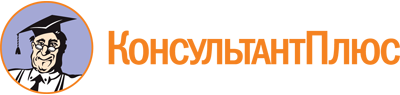 Приказ Минспорта России от 20.03.2019 N 250
"Об утверждении федерального стандарта спортивной подготовки по виду спорта "лыжные гонки"
(Зарегистрировано в Минюсте России 04.06.2019 N 54833)Документ предоставлен КонсультантПлюс

www.consultant.ru

Дата сохранения: 30.07.2019
 Этапы спортивной подготовкиПродолжительность этапов (в годах)Возраст для зачисления в группы (лет)Наполняемость групп (человек)Этап начальной подготовки3914Тренировочный этап (этап спортивной специализации)51210Этап совершенствования спортивного мастерстваНе ограничивается156Этап высшего спортивного мастерстваНе ограничивается173Этапный нормативЭтапы и годы спортивной подготовкиЭтапы и годы спортивной подготовкиЭтапы и годы спортивной подготовкиЭтапы и годы спортивной подготовкиЭтапы и годы спортивной подготовкиЭтапы и годы спортивной подготовкиЭтапы и годы спортивной подготовкиЭтапный нормативЭтап начальной подготовкиЭтап начальной подготовкиТренировочный этап (этап спортивной специализации)Тренировочный этап (этап спортивной специализации)Этап совершенствования спортивного мастерстваЭтап совершенствования спортивного мастерстваЭтап высшего спортивного мастерстваЭтапный нормативдо годасвыше годадо двух летсвыше двух летдо двух летсвыше двух летЭтап высшего спортивного мастерстваКоличество часов в неделю691418242832Количество тренировочных занятий в неделю3 - 43 - 56 - 79 - 129 - 149 - 149 - 14Общее количество часов в год312468728936124814561664Общее количество тренировочных занятий в год156 - 208156 - 260312 - 364468 - 624468 - 728468 - 728468 - 728N п/пВиды подготовкиЭтапы и годы спортивной подготовкиЭтапы и годы спортивной подготовкиЭтапы и годы спортивной подготовкиЭтапы и годы спортивной подготовкиЭтапы и годы спортивной подготовкиЭтапы и годы спортивной подготовкиN п/пВиды подготовкиЭтап начальной подготовкиЭтап начальной подготовкиТренировочный этап (этап спортивной специализации)Тренировочный этап (этап спортивной специализации)Этап совершенствования спортивного мастерстваЭтап высшего спортивного мастерстваN п/пВиды подготовкидо годасвыше годадо двух летсвыше двух летЭтап совершенствования спортивного мастерстваЭтап высшего спортивного мастерства1.Объем физической нагрузки (%), в том числе79 - 8584 - 9170 - 7674 - 8072 - 7870 - 761.1.Общая физическая подготовка (%)61 - 6458 - 6040 - 4234 - 3625 - 2716 - 181.2.Специальная физическая подготовка (%)18 - 2125 - 2828 - 3030 - 3235 - 3738 - 401.3.Участие в спортивных соревнованиях (%)-1 - 32 - 410 - 1212 - 1416 - 182.Техническая подготовка (%)15 - 1810 - 1216 - 1810 - 1210 - 128 - 103.Виды подготовки, не связанные с физической нагрузкой, в том числе тактическая, теоретическая, психологическая (%)--2 - 43 - 54 - 65 - 74.Инструкторская и судейская практика (%)--1 - 32 - 42 - 42 - 45.Медицинские, медико-биологические, восстановительные мероприятия, тестирование и контроль (%)1 - 31 - 32 - 42 - 44 - 68 - 10Виды спортивных соревнованийЭтапы и годы спортивной подготовкиЭтапы и годы спортивной подготовкиЭтапы и годы спортивной подготовкиЭтапы и годы спортивной подготовкиЭтапы и годы спортивной подготовкиЭтапы и годы спортивной подготовкиВиды спортивных соревнованийЭтап начальной подготовкиЭтап начальной подготовкиТренировочный этап (этап спортивной специализации)Тренировочный этап (этап спортивной специализации)Этап совершенствования спортивного мастерстваЭтап высшего спортивного мастерстваВиды спортивных соревнованийдо годасвыше годадо двух летсвыше двух летЭтап совершенствования спортивного мастерстваЭтап высшего спортивного мастерстваКонтрольные2369109Основные-2681118N п/пОписание упражненияЕдиница измеренияНормативНормативN п/пОписание упражненияЕдиница измеренияМальчикиДевочки1.Бег 30 метров с высокого стартас-6,22.Бег 60 метров с высокого стартас10,8-3.Прыжок в длину с места, отталкиваясь двумя ногами, с последующим приземлением на две ногисм1451354.И.П. - упор лежа, сгибание и разгибание рукколичество раз1055.И.П. - лежа на спине, ноги согнуты в коленях на ширине плеч, руки согнуты и сцеплены в замок за головой. Поднимание туловища до касания бедер и опускание в И.П.количество раз1510N п/пОписание упражненияЕдиница измеренияНормативНормативN п/пОписание упражненияЕдиница измеренияЮношиДевушки1.Бег 60 метров с высокого стартас-10,82.Бег 100 метров с высокого стартас16,0-3.Прыжок в длину с места, отталкиваясь двумя ногами, с последующим приземлением на две ногисм1701554.Бег 1000 метров с высокого стартамин, с4,004,155.Бег на лыжах. Классический стиль 3 кммин, с-15,206.Бег на лыжах. Классический стиль 5 кммин, с21,00-7.Бег на лыжах. Свободный стиль 3 кммин, с-14,308.Бег на лыжах. Свободный стиль 5 кммин, с20,00-N п/пОписание упражненияЕдиница измеренияНормативНормативN п/пОписание упражненияЕдиница измеренияЮношиДевушки1.Бег 100 метров с высокого стартас14,015,22.Прыжок в длину с места, отталкиваясь двумя ногами, с последующим приземлением на две ногисм2302003.Бег 1000 метров с высокого стартамин, с3,103,304.Бег по пересеченной местности 2 кммин, с-8,355.Бег по пересеченной местности 3 кммин, с9,40-6.Бег на лыжах. Классический стиль 3 кммин, с-10,307.Бег на лыжах. Классический стиль 5 кммин, с15,1017,408.Бег на лыжах. Классический стиль 10 кммин, с31,00-9.Бег на лыжах. Свободный стиль 3 кммин, с-9,4510.Бег на лыжах. Свободный стиль 5 кммин, с14,4517,0011.Бег на лыжах. Свободный стиль 10 кммин, с28,30-N п/пОписание упражненияЕдиница измеренияНормативНормативN п/пОписание упражненияЕдиница измеренияМужчиныЖенщины1.Бег 100 метров с высокого стартас13,115,02.Прыжок в длину с места, отталкиваясь двумя ногами, с последующим приземлением на две ногисм2402053.Бег 1000 метров с высокого стартамин, с3,003,204.Бег по пересеченной местности 2 кммин, с-8,155.Бег по пересеченной местности 3 кммин, с9,20-6.Бег на лыжах. Классический стиль 3 кммин, с-10,157.Бег на лыжах. Классический стиль 5 кммин, с14,5017,208.Бег на лыжах. Классический стиль 10 кммин, с30,30-9.Бег на лыжах. Свободный стиль 3 кммин, с-9,3010.Бег на лыжах. Свободный стиль 5 кммин, с14,2516,4011.Бег на лыжах. Свободный стиль 10 кммин, с28,00-Физические качестваУровень влиянияБыстрота3Сила2Выносливость3Координация3Гибкость1N п/пВиды тренировочных мероприятийПредельная продолжительность тренировочных мероприятий по этапам спортивной подготовки (количество дней)Предельная продолжительность тренировочных мероприятий по этапам спортивной подготовки (количество дней)Предельная продолжительность тренировочных мероприятий по этапам спортивной подготовки (количество дней)Предельная продолжительность тренировочных мероприятий по этапам спортивной подготовки (количество дней)Оптимальное число участников тренировочного мероприятияN п/пВиды тренировочных мероприятийЭтап высшего спортивного мастерстваЭтап совершенствования спортивного мастерстваТренировочный этап (этап спортивной специализации)Этап начальной подготовкиОптимальное число участников тренировочного мероприятия1. Тренировочные мероприятия по подготовке к спортивным соревнованиям1. Тренировочные мероприятия по подготовке к спортивным соревнованиям1. Тренировочные мероприятия по подготовке к спортивным соревнованиям1. Тренировочные мероприятия по подготовке к спортивным соревнованиям1. Тренировочные мероприятия по подготовке к спортивным соревнованиям1. Тренировочные мероприятия по подготовке к спортивным соревнованиям1. Тренировочные мероприятия по подготовке к спортивным соревнованиям1.1.Тренировочные мероприятия по подготовке к международным спортивным соревнованиям212118-Определяется организацией, осуществляющей спортивную подготовку1.2.Тренировочные мероприятия по подготовке к чемпионатам России, кубкам России, первенствам России211814-Определяется организацией, осуществляющей спортивную подготовку1.3.Тренировочные мероприятия по подготовке к другим всероссийским спортивным соревнованиям181814-Определяется организацией, осуществляющей спортивную подготовку1.4.Тренировочные мероприятия по подготовке к официальным спортивным соревнованиям субъекта Российской Федерации141414-Определяется организацией, осуществляющей спортивную подготовку2. Специальные тренировочные мероприятия2. Специальные тренировочные мероприятия2. Специальные тренировочные мероприятия2. Специальные тренировочные мероприятия2. Специальные тренировочные мероприятия2. Специальные тренировочные мероприятия2. Специальные тренировочные мероприятия2.1.Тренировочные мероприятия по общей и/или специальной физической подготовке181814-Не менее 70% от состава группы лиц, проходящих спортивную подготовку на определенном этапе2.2.Восстановительные тренировочные мероприятияДо 14 днейДо 14 днейДо 14 дней-В соответствии с количеством лиц, принимавших участие в спортивных соревнованиях2.3.Тренировочные мероприятия для комплексного медицинского обследованияДо 5 дней, но не более 2 раз в годДо 5 дней, но не более 2 раз в годДо 5 дней, но не более 2 раз в год-В соответствии с планом комплексного медицинского обследования2.4.Тренировочные мероприятия в каникулярный период--До 21 дня подряд и не более двух тренировочных мероприятий в годДо 21 дня подряд и не более двух тренировочных мероприятий в годНе менее 60% от состава группы лиц, проходящих спортивную подготовку на определенном этапе2.5.Просмотровые тренировочные мероприятия для кандидатов на зачисление в образовательные учреждения среднего профессионального образования, осуществляющие деятельность в области физической культуры и спорта-До 60 днейДо 60 дней-В соответствии с правилами приемаN п/пНаименование оборудования и спортивного инвентаряЕдиница измеренияКоличество изделий1.Велосипед спортивныйштук122.Весы медицинскиештук23.Гантели массивные (от 0,5 до 5 кг)комплект24.Гантели переменной массы (от 3 до 12 кг)пар55.Держатель для утюгаштук36.Доска информационнаяштук27.Зеркало настенное (0,6 x 2 м)штук48.Измеритель скорости ветраштук29.Крепления лыжныепар1410.Лыжероллерыпар1411.Лыжи гоночныепар1412.Мази лыжные (для различной температуры)комплект1413.Мат гимнастическийштук614.Мяч баскетбольныйштук115.Мяч волейбольныйштук116.Мяч футбольныйштук117.Набивные мячи (от 1 до 5 кг)комплект218.Накаточный инструмент с 3 роликамиштук219.Палка гимнастическаяштук1220.Палки для лыжных гонокпар1421.Парафины лыжные (для различной температуры)комплект1422.Полотно нетканое для полировки лыж. Типа "Фибертекс"штук3023.Пробка синтетическаяштук4024.Рулетка металлическая (50 м)штук125.Секундомерштук426.Скакалка гимнастическаяштук1227.Скамейка гимнастическаяштук228.Скребок для обработки лыж (3 мм)штук5029.Скребок стальной для обработки лыжштук1030.Снегоходштук131.Снегоход, укомплектованный приспособлением для прокладки лыжных трасс, либо ратрак (снегоуплотнительная машина для прокладки лыжных трасс)штук132.Станок для подготовки лыжкомплект233.Стенка гимнастическаяштук434.Стол опорный для подготовки лыжштук435.Термометр для измерения температуры снегаштук636.Термометр наружныйштук437.Ускорители лыжные (для различной температуры)комплект438.Утюг для смазкиштук439.Флажки для разметки лыжных трасскомплект140.Шкурка шлифовальная (наждачная бумага)упаковка2041.Щетки для обработки лыжштук3542.Электромегафонштук243.Электронный откатчик для установления скоростных характеристик лыжкомплект144.Эспандер лыжникаштук12Спортивный инвентарь, передаваемый в индивидуальное пользованиеСпортивный инвентарь, передаваемый в индивидуальное пользованиеСпортивный инвентарь, передаваемый в индивидуальное пользованиеСпортивный инвентарь, передаваемый в индивидуальное пользованиеСпортивный инвентарь, передаваемый в индивидуальное пользованиеСпортивный инвентарь, передаваемый в индивидуальное пользованиеСпортивный инвентарь, передаваемый в индивидуальное пользованиеСпортивный инвентарь, передаваемый в индивидуальное пользованиеСпортивный инвентарь, передаваемый в индивидуальное пользованиеСпортивный инвентарь, передаваемый в индивидуальное пользованиеСпортивный инвентарь, передаваемый в индивидуальное пользованиеСпортивный инвентарь, передаваемый в индивидуальное пользованиеN п/пНаименованиеЕдиница измеренияРасчетная единицаЭтапы спортивной подготовкиЭтапы спортивной подготовкиЭтапы спортивной подготовкиЭтапы спортивной подготовкиЭтапы спортивной подготовкиЭтапы спортивной подготовкиЭтапы спортивной подготовкиЭтапы спортивной подготовкиN п/пНаименованиеЕдиница измеренияРасчетная единицаэтап начальной подготовкиэтап начальной подготовкитренировочный этап (этап спортивной специализации)тренировочный этап (этап спортивной специализации)этап совершенствования спортивного мастерстваэтап совершенствования спортивного мастерстваэтап высшего спортивного мастерстваэтап высшего спортивного мастерстваN п/пНаименованиеЕдиница измеренияРасчетная единицаколичествосрок эксплуатации (лет)количествосрок эксплуатации (лет)количествосрок эксплуатации (лет)количествосрок эксплуатации (лет)1.Лыжи гоночныепарна занимающегося212131412.Крепления лыжныепарна занимающегося212131413.Палки для лыжных гонокпарна занимающегося212121414.Лыжероллерыпарна занимающегося212121215.Крепления лыжные для лыжероллеровпарна занимающегося212121216.Мази лыжные(для различной температуры)банкана группу1513013013017.Парафин лыжный CH (180 гр.)(для различной температуры)комплектна группу--1512012018.Парафин лыжный LF (180 гр.)(для различной температуры)комплектна группу----31319.Парафин лыжный HF (180 гр.)(для различной температуры)комплектна группу----313110.Ускоритель лыжный (30 гр.) (для различной температуры)банкана группу----10120111.Эмульсии лыжные (50 гр.)(для различной температуры)банкана группу----51151N п/пНаименование спортивной экипировкиЕдиница измеренияКоличество изделий1.Ботинки лыжные для классического стиляпар162.Ботинки лыжные для свободного стиляпар163.Ботинки лыжные универсальныепар164.Чехол для лыжштук165.Очки солнцезащитныештук166.Нагрудные номераштук200Спортивная экипировка, передаваемая в индивидуальное пользованиеСпортивная экипировка, передаваемая в индивидуальное пользованиеСпортивная экипировка, передаваемая в индивидуальное пользованиеСпортивная экипировка, передаваемая в индивидуальное пользованиеСпортивная экипировка, передаваемая в индивидуальное пользованиеСпортивная экипировка, передаваемая в индивидуальное пользованиеСпортивная экипировка, передаваемая в индивидуальное пользованиеСпортивная экипировка, передаваемая в индивидуальное пользованиеСпортивная экипировка, передаваемая в индивидуальное пользованиеСпортивная экипировка, передаваемая в индивидуальное пользованиеСпортивная экипировка, передаваемая в индивидуальное пользованиеСпортивная экипировка, передаваемая в индивидуальное пользованиеN п/пНаименованиеЕдиница измеренияРасчетная единицаЭтапы спортивной подготовкиЭтапы спортивной подготовкиЭтапы спортивной подготовкиЭтапы спортивной подготовкиЭтапы спортивной подготовкиЭтапы спортивной подготовкиЭтапы спортивной подготовкиЭтапы спортивной подготовкиN п/пНаименованиеЕдиница измеренияРасчетная единицаэтап начальной подготовкиэтап начальной подготовкитренировочный этап (этап спортивной специализации)тренировочный этап (этап спортивной специализации)этап совершенствования спортивного мастерстваэтап совершенствования спортивного мастерстваэтап высшего спортивного мастерстваэтап высшего спортивного мастерстваN п/пНаименованиеЕдиница измеренияРасчетная единицаколичествоСрок эксплуатации (лет)количествосрок эксплуатации (лет)количествосрок эксплуатации (лет)количествосрок эксплуатации (лет)1.Очки солнцезащитныештукна занимающегося111111112.Перчатки лыжныепарна занимающегося-1221313.Чехол для лыжштукна занимающегося--1312224.Ботинки лыжныепарна занимающегося--3131415.Кроссовки для залапарна занимающегося--1121216.Кроссовки легкоатлетическиепарна занимающегося--2121217.Комбинезон для лыжных гонокштукна занимающегося--1212228.Костюм ветрозащитныйштукна занимающегося--1212129.Костюм тренировочныйштукна занимающегося--11111110.Костюм утепленныйштукна занимающегося--11111111.Костюм разминочныйштукна занимающегося--11111112.Футболка (короткий рукав)штукна занимающегося--11222213.Футболка (длинный рукав)штукна занимающегося--11111114.Шортыштукна занимающегося--11111115.Термобельекомплектна занимающегося--11111116.Жилет утепленныйштукна занимающегося--11111117.Шапкаштукна занимающегося--11111118.Носкипарна занимающегося--11222219.Сланцыпарна занимающегося--11111120.Кепкаштукна занимающегося--11111121.Рюкзакштукна занимающегося--111111